TÍTULO DO RESUMONome completo do Autor1; Nome completo do Autor2; Nome completo do Autor3; Nome completo do Autor4; Nome completo do Autor5; Nome completo do Autor6; Nome completo do Autor7; Nome completo do Autor8; Nome completo do Autor9; Nome completo do Autor10. (Devem ser escrito em negrito na fonte Arial, tamanho 12)1Instituição de Ensino (abreviatura do nome da instituição), Cidade, Estado. Link do Currículo Lattes2Instituição de Ensino (abreviatura do nome da instituição), Cidade, Estado. Link do Currículo Lattes3Instituição de Ensino (abreviatura do nome da instituição), Cidade, Estado. Link do Currículo Lattes4Instituição de Ensino (abreviatura do nome da instituição), Cidade, Estado. Link do Currículo Lattes5Instituição de Ensino (abreviatura do nome da instituição), Cidade, Estado. Link do Currículo Lattes6Instituição de Ensino (abreviatura do nome da instituição), Cidade, Estado. Link do Currículo Lattes7Instituição de Ensino (abreviatura do nome da instituição), Cidade, Estado. Link do Currículo Lattes8Instituição de Ensino (abreviatura do nome da instituição), Cidade, Estado. Link do Currículo Lattes9Instituição de Ensino (abreviatura do nome da instituição), Cidade, Estado. Link do Currículo Lattes10Instituição de Ensino (abreviatura do nome da instituição), Cidade, Estado. Link do Currículo Lattes (Devem ser escrito em negrito na fonte Arial, tamanho 10)PALAVRAS-CHAVE: Primeira. Segunda. Terceira. (No máximo 3 (três). Separadas por ponto (.)).ÁREA TEMÁTICA: Outros (exemplo) Normas de formatação: I) o trabalho deve conter: introdução, objetivo, metodologia, considerações finais e referências; II) o resumo expandido deverá ter o mínimo de 2 páginas (duas) e máximo de 4 páginas (quatro), incluindo as referências, em tamanho de folha A4, cujas margens superior e inferior, devem ser iguais a 1,27 cm e esquerda e direita iguais a 1,27cm; III) deve utilizar fonte Arial, tamanho de 12, no corpo de texto, com exceção de citação direta e legendas de tabelas, figuras e gráficos, neste caso, deve-se utilizar o tamanho de 10; IV) as referências devem seguir as normas da ABNT – NBR 6023/2018, em ordem alfabética, abaixo do trabalho; V) as figuras devem ser de alta qualidade; VI) as tabelas devem apresentar novas informações em vez de duplicar o que está no texto. VII) não se deve utilizar nota de rodapé; IX) o trabalho deverá ser redigido em Língua Portuguesa. X) todos os autores devem estar cientes da publicação do resumo expandido nos anais deste evento.INTRODUÇÃO A introdução deve conter uma referência ao assunto a ser desenvolvido no trabalho, bem como as linhas gerais que serão desenvolvidas no corpo do mesmo. Assim sendo, devem explicar o assunto ao leitor, de maneira clara e concisa. OBJETIVODeve resumir e apresentar a ideia central do trabalho, descrevendo também a sua finalidade.METODOLOGIA Neste item será explicitado o tipo de estudo (Quanto à abordagem quantitativo, qualitativo ou quali-quantitativo; Quanto a natureza: básica ou aplicada; Quanto aos objetivos: exploratória, descritiva ou explicativa; Quanto aos procedimentos: Pesquisa experimental, Pesquisa bibliográfica, Pesquisa documental, Pesquisa de campo, Pesquisa ex-post-facto, Pesquisa de levantamento, Pesquisa com survey, Estudo de caso, Pesquisa participante, Pesquisa-ação, Pesquisa etnográfica ou Pesquisa etnometodológica), local, população (caso for pesquisa de campo), período, técnica e análise dos dados, bem como as normas éticas seguidas que foram utilizadas no caso de pesquisa ser com seres humanos ou experimentação animal. Enfim, todos os métodos utilizados para a realização do trabalho. Deverá ser escrito em Arial, tamanho 12. RESULTADOS E DISCUSSÃO As imagens (figuras, tabelas, quadros e gráficos) devem ser centralizada com legendas acima e fonte abaixo, sendo estes itens escritos em fonte Arial tamanho 10.Figura 1: legenda (exemplo: logomarca da editora Omnis Scientia).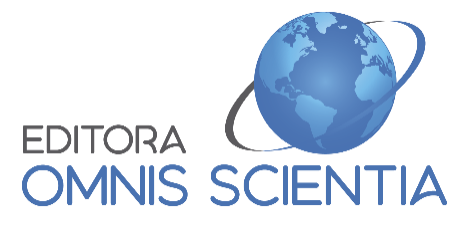 Fonte: setor de publicidade da Editora Omnis Scientia.CONSIDERAÇÕES FINAIS Neste item, o(s) autor(es) apresenta(m) as conclusões de seus estudos, baseados nos seus resultados contextualizando-os conforme o que foi traçado como objetivo(s) Favor seguir as normas de formatação, usando este exemplo como base para o seu texto. Uma vez que a submissão da obra significa que o(s) autor(es) acorda(m) com a publicação deste, a critério da Comissão Editorial. Portanto, o(s) autor(es) concorda(m) que pela publicação não obterão nenhum ganho, senão a divulgação científica e profissional dos seus trabalhos. PRINCIPAIS REFERÊNCIAS Neste item, a fonte deve ser Arial, tamanho 12 e espaçamento simples, com espaço de uma linha entre as referências. (apresenta a possibilidade de utilizar apenas algumas referências para evitar a extrapolação do limite máximo de quatro páginas).As referências devem seguir as normas da ABNT – NBR 6023/2018, conforme o exemplo constante das referências. Para citações deve-se seguir normas da ABNT – NBR 10520/2023Poderão conter referências de internet desde que seguidas às normas da ABNT – NBR 6023/2018.SOBRENOME, Nome. Título da obra em negrito: subtítulo sem negrito. Cidade: Editora, Ano. SOBRENOME, Nome. Título da obra em negrito. Cidade: Editora, Ano.ÚLTIMO NOME, Primeiro nome do autor do artigo. Título do artigo. Título da Revista, local de publicação, volume do exemplar, número do exemplar, p. (página inicial e final do artigo), mês, ano de publicação. Disponível em: link. Acesso em: data de acesso.  Obs: Antes de submeter à obra, os autores deverão analisa-la em um detector de plágio, não devendo exceder mais do que 20% de detecção confirmada de plágio. Nas áreas da ciência, medicina e engenharia, tem-se o nível de tolerância maior, devido à pesquisa ocorrer de forma interligada. 